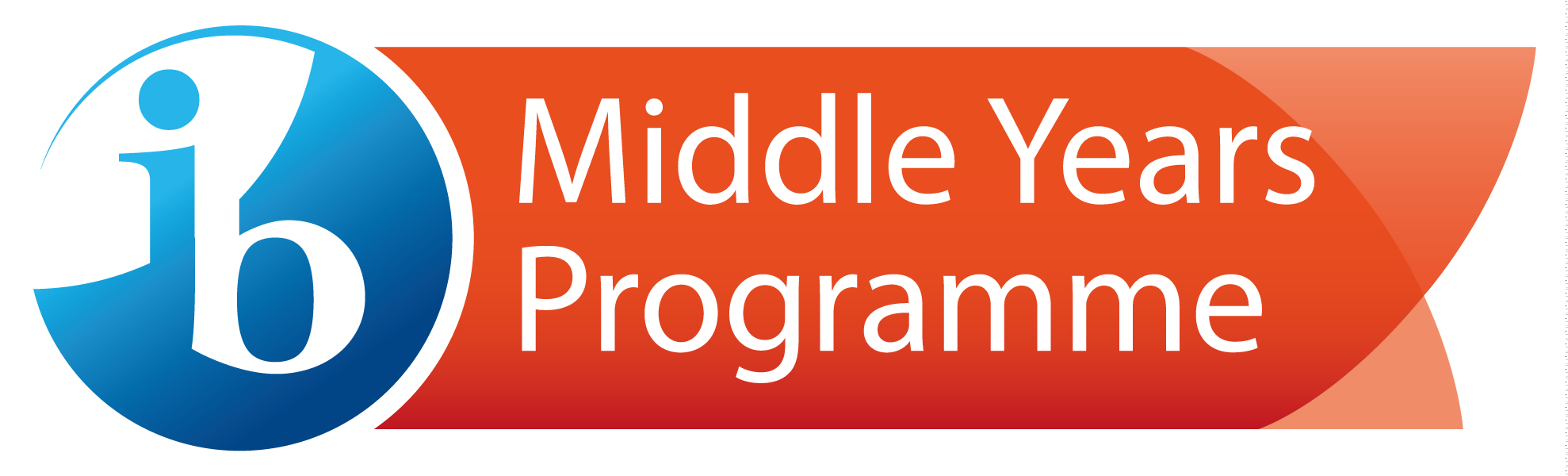 Thanks for Volunteering to be a Barnard Supervisor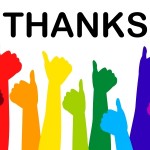 